											…../…../.20….T.C. İSTANBUL 29 MAYIS ÜNİVERSİTESİ……………………………………  FAKÜLTESİ DEKANLIĞINAAşağıda yer alan dersin/derslerin saydırılma işleminin yapılması hususunda gereği arz ederim.Öğrencinin Adı-Soyadı:İmzası: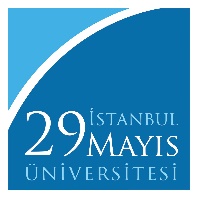 YERİNE DERS ALMA/SAYDIRMA FORMUÖĞRENCI BILGILERI:ÖĞRENCI BILGILERI:ÖĞRENCI BILGILERI:ÖĞRENCI BILGILERI:Enstitü/Fakülte/Yüksekokul:Öğrenci Numarası:Bölüm/Program:Yarıyıl/Sınıf:DERS BİLGİLERİDERS BİLGİLERİDERS BİLGİLERİDERS BİLGİLERİDERS BİLGİLERİDERS BİLGİLERİDERS BİLGİLERİDERS BİLGİLERİDERS BİLGİLERİAldığı Ders BilgileriAldığı Ders BilgileriAldığı Ders BilgileriAldığı Ders BilgileriYerine Ders BilgileriYerine Ders BilgileriYerine Ders BilgileriYerine Ders BilgileriÖğretim Yılı DönemiDers          KoduDers AdıHarfli NotuÖğretim Yılı DönemiDers          KoduDers AdıHarfli NotuDANIŞMAN/ÖĞRETİM ÜYESİ ONAYIDANIŞMAN/ÖĞRETİM ÜYESİ ONAYIDANIŞMAN/ÖĞRETİM ÜYESİ ONAYIDanışmanın Adı Soyadı:Tarih:İmza